Na temelju članka 24.  Pravilnika o financiranju udruga iz proračuna Općine Vladislavci («Službeni glasnik Općine Vladislavci» broj 2/16) Općinski načelnik Općine Vladislavci, donosi ODLUKU o odobravanju financijskih sredstava za  projekte i institucionalnu podršku udrugama za 2018. godinu iz proračuna Općine VladislavciČlanak 1. Sukladno programskom području, ostvarenom broju bodova i poretku na listi, odobravaju se financijska sredstva za projekte i institucionalnu podršku udrugama za 2018. godinu iz Proračuna Općine Vladislavci, kako slijedi: Javne potpore u športuJavne potpore u kulturi3.Javne potpore udrugama za razvoj civilnog društvaČlanak 2.Sa svim udrugama iz članka 1. ove Odluke zaključit će se ugovor, kojim će se definirati prava i obveze korisnika sredstava, iznos sredstava i namjena, sredstva te rokovi provedbe i izvještavanja. Članak 3.Ova Odluka stupa na snagu danom donošenja, a ima biti objavljena u „Službenom glasniku“ Općine Vladislavci.  KLASA: 007-01/18-01/04UR.BROJ: 2158/07-02-18-04Vladislavci, 12. ožujka 2018.Općinski načelnikMarjan Tomas, v.r.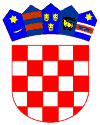 REPUBLIKA HRVATSKAOSJEČKO-BARANJSKA ŽUPANIJAOPĆINA VLADISLAVCIOPĆINSKI NAČELNIKR.BR.NAZIV UDRUGE, ADRESA, OIBIZNOS U KUNAMANogometni klub LIV  1949 Vladislavci, sa sjedištem u Vladislavcima, Športska 3, O.I.B. 4655793812037.000,00Nogometni klub „Goleo“ sa sjedištem u Dopsinu, J.J. Strossmayera 118a, O.I.B. 93680473429,28.000,00Nogometna škola LIV 1949 Vladislavci, sa sjedištem u Vladislavcima, Športska 3, O.I.B. 7092730508515.000,00R.BR.NAZIV UDRUGE, ADRESA, OIBIZNOS U KUNAMAKulturno umjetničko društvo „Dukat“, sa sjedištem u Vladislavcima, Erne Kiša 3, O.I.B.12817544865, 15.000,00Udruga Hrvata iz Bosne i Hercegovine „Bosanski prsten“ sa sjedištem u Dopsinu, J.J. Strossmayera 70, O.I.B.62866246217, 10.000,00Mađarsko kulturno društvo „Dozsa Gyorgy“ sa sjedištem u Hrastinu, Šandora Petefija 90, O.I.B. 667543248926.000,00R.BR.NAZIV UDRUGE, ADRESA, OIBIZNOS U KUNAMALovačko društvo „Kobac“ sa sjedištem u Vladislavcima, Športska 3, O.I.B.58090076469,10.000,00Udruga umirovljenika Općine Vladislavci, sa sjedištem u Vladislavcima, Erne Kiša 3, O.I.B. 644597210629.000,00R.BR.NAZIV UDRUGE, ADRESA, OIBIZNOS U KUNAMAUdruga mladih Hrastin, sa sjedištem u Hrastinu, Šandora Petefija 64, O.I.B.818920264695.000,00Športsko-ribolovno društvo Čepin, sa sjedištem u Čepinu, Kralja Zvonimira 96, O.I.B. 64540943840,4.500,00Matica umirovljenika Grada Osijeka, Podružnica Hrastin, sa sjedištem u Osijeku, Reisnerova 48, O.I.B. 674963175053.000,00Centar tehničke kulture Vladislavci, sa sjedištem u Vladislavcima, Erne Kiša 3, O.I.B. 89431540353.2.000,00